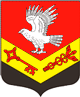 Муниципальное образование«ЗАНЕВСКОЕ ГОРОДСКОЕ ПОСЕЛЕНИЕ»Всеволожского муниципального района Ленинградской областиАДМИНИСТРАЦИЯПОСТАНОВЛЕНИЕ13.10.2017 г.										№ 661д. ЗаневкаО порядке финансирования расходов, связанныхс подготовкой обоснования инвестиций и проведением технологического и ценового аудитаобоснования инвестиций в отношении инвестиционныхпроектов по созданию объектов капитального строительствамуниципальной собственности МО «Заневское городское поселение», в отношении которых планируетсязаключение контрактов, предметом которых является одновременно выполнение работ по проектированию, строительству и вводу в эксплуатацию объектов капитального строительства муниципальной собственности МО «Заневское городское поселение»	В соответствии с частью 16.1 статьи 34 Федерального закона от 05.04.2013 № 44-ФЗ «О контрактной системе в сфере закупок товаров, работ, услуг для обеспечения государственных и муниципальных нужд»,  пунктом 2 постановления Правительства РФ от 12.05.2017 № 563 «О порядке и об основаниях заключения контрактов, предметом которых является одновременно выполнение работ по проектированию, строительству и вводу в эксплуатацию объектов капитального строительства, и о внесении изменений в некоторые акты Правительства Российской Федерации», администрация муниципального образования «Заневское городское поселение» Всеволожского муниципального района Ленинградской области ПОСТАНОВЛЯЕТ: 	1. Установить, что финансирование расходов, связанных с подготовкой обоснования инвестиций, осуществляемых в инвестиционные проекты по созданию объектов капитального строительства муниципальной собственности МО «Заневское городское поселение», в отношении которых планируется заключение контрактов, предметом которых является одновременно выполнение работ по проектированию, строительству и вводу в эксплуатацию объектов капитального строительства муниципальной собственности МО «Заневское городское поселение» (далее - обоснование инвестиций), и проведением технологического и ценового аудита обоснования инвестиций, осуществляется муниципальными заказчиками таких объектов в пределах бюджетных ассигнований бюджета МО «Заневское городское поселение», выделяемых на их текущее содержание.	2. Настоящее постановление вступает в силу со дня его официального опубликования.	3. Контроль за исполнением настоящего постановления оставляю за собой.Глава администрации 								А.В. Гердий